Кудрин Василий Николаевич(Задание на 29.09; 06.10)ТеннисТематическое задание: Выучить правила игры по настольному теннисуОзнакомится с инвентарем и оборудованием по настольному теннисуПравила игрыПо современным правилам партия идет до 11 очков. При парной игре при переходе подачи игрок, принимавший мяч, становится подающим, а партнёр игрока, подававшего мяч становится принимающим. Игру (встречу) следует проводить до победы одного из игроков (команд) в большинстве из определённого нечётного числа партий (от 3 до 7 в зависимости от правил соревнований). Во время игры если мяч зацепил сетку и переместился на другую половину, то игра продолжается.Инвентарь и оборудование по настольному теннису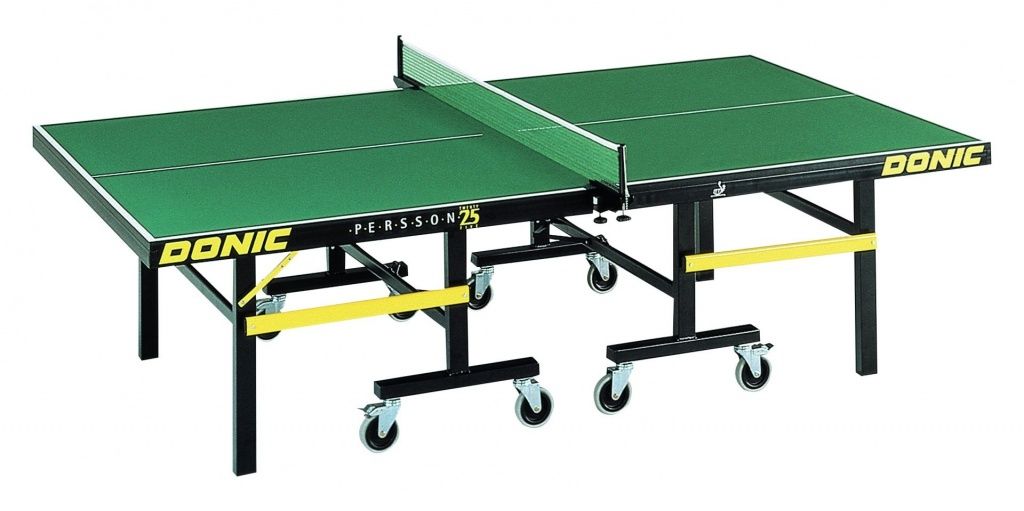 Теннисный стол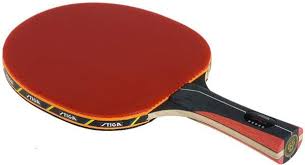 Теннисная ракетка
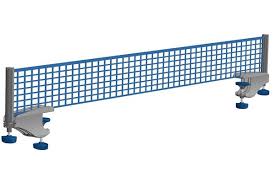 Теннисная сетка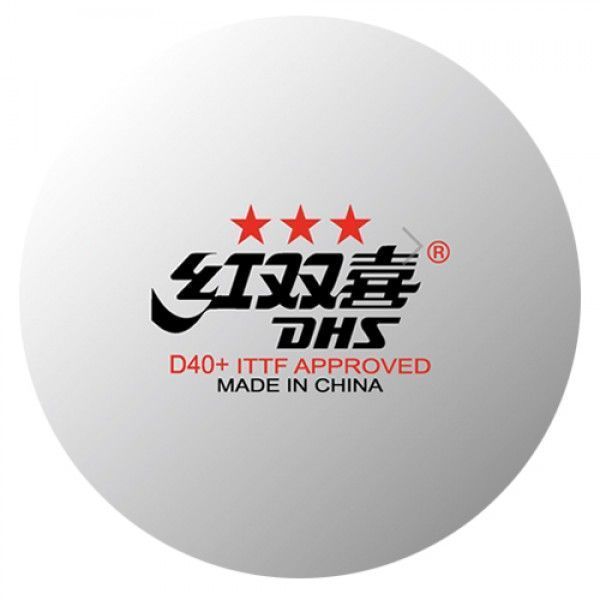 Теннисный шарикФорма и обувь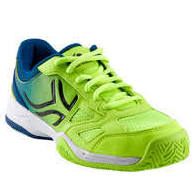 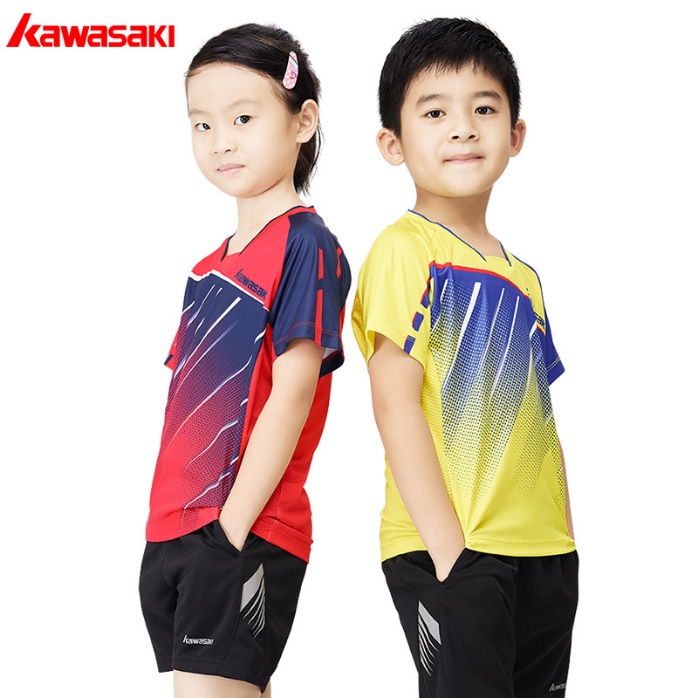 